Nakayoshi Gakko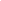 Arts and Crafts CommitteeClass:	KumaProject:	Bamboo ChimesMaterial:	BambooQty. Needed:	18 each of 3”, 4”, 5”, 6”, and 9”Instructions:	Cut bamboo into lengths: 3”, 4”, 5”, 6”, and 9”.  For the 9”–length bamboo rod, drill 6 evenly spaced 1/8” holes.  (Holes at each end are for securing a handle for the chimes.  Holes in the middle are to hang the 3”, 4”, 5”, and 6” bamboo rods.)  Drill 1/8” holes near the top of each of the 3”, 4”, 5” and 6” rods so that there is a way to attach the string.  Please make sure holes go through the bamboo completely (two sides).  See picture below.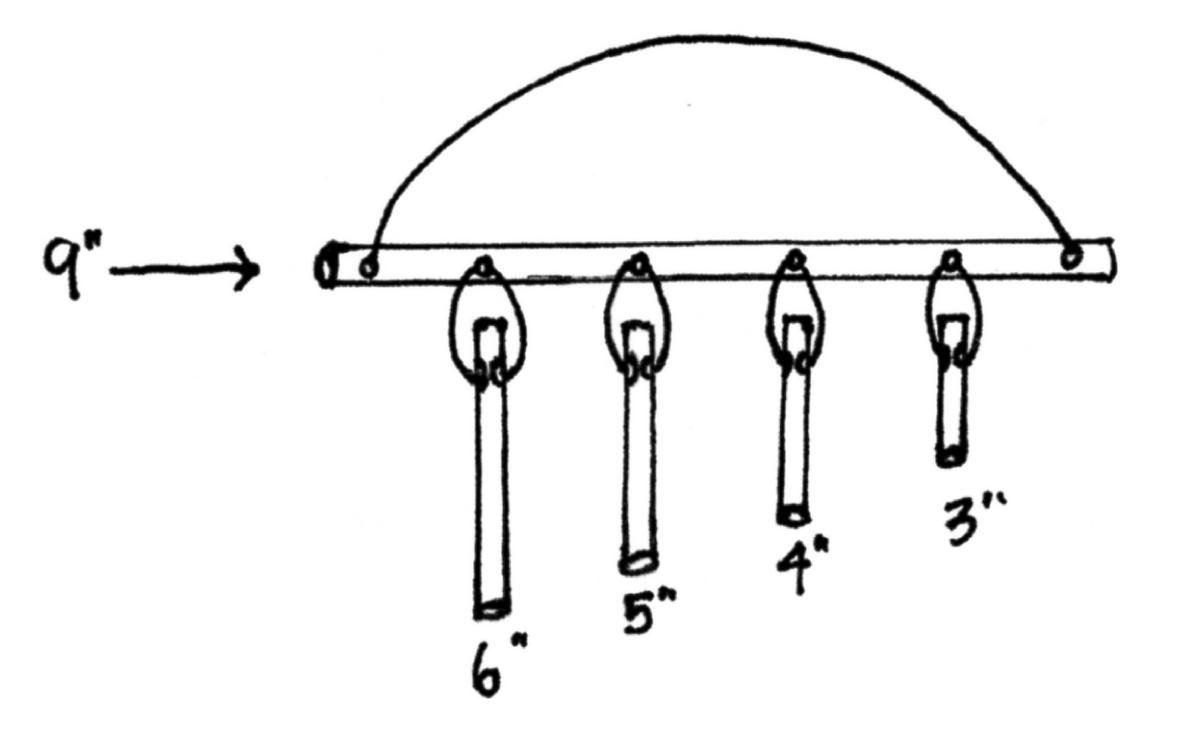  Due Date:	Bring completed project with you on Maintenance I Day prior to the start of session.  Please return sample and any unused supplies.	Thank you in advance for your help.  ☺